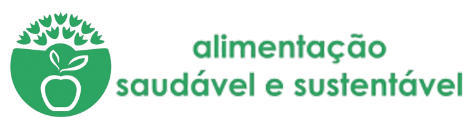 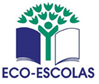 BRIGADA DA CANTINA2023/24ASPETOS ANALISADOS:Verificar a higiene das mãos, antes do início da refeição;Incentivar o consumo da totalidade da refeição, de forma a minimizar o desperdício alimentar;Verificar os níveis de ruído à hora do almoço, promovendo a sensibilização para a sua diminuição;Promover a conservação e asseio das instalações do refeitório, material didático existente, utensílios e mobiliário;Verificar qual é o destino dos restos e sobras das refeições da preparação de alimentos;ESTIVERAM ENVOLVIDOS 4 ESTUDANTES DO 12º ANO QUE VERIFICARAM SEMANALMENTE OS ASPETOS ESCOLHIDOS.A DIVULGAÇÃO FOI FEITA ORALMENTE EM CONVERSA COM OS ALUNOS QUE FREQUENTARAM A CANTINA.FOI FEITO REGISTO FOTOGRÁFICOFOI FEITA A EXPLORAÇÃO DA TEMÁTICA NA DISCIPLINA DE CIDADANIA COM A ELABORAÇÃO/LEVANTAMENTO DE RECEITAS